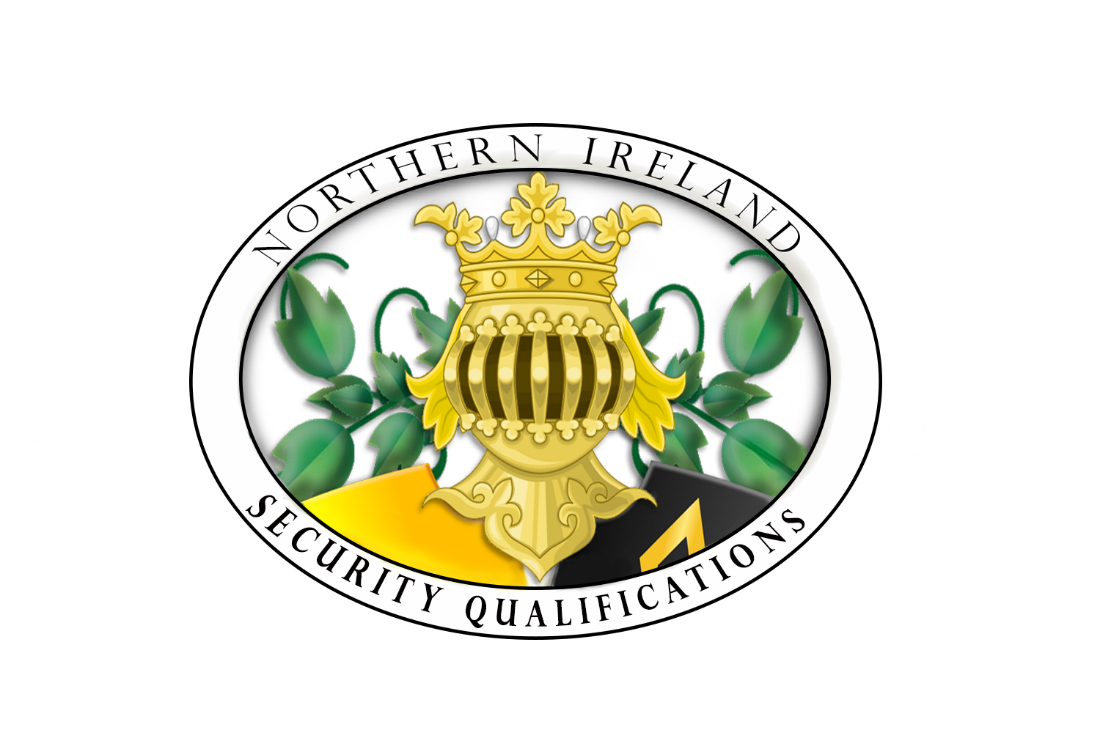 NISQ 37NISQ Learners CharterSupport for the Learner and their LearningNISQ Approved Centre will strive to ensure that it:Encourages and facilitates teaching which supports a culture of understanding and progressively equips and allows learners to take responsibility for their own learning;Encourages and supports learners to reflect on their learning, including where appropriate work based(practice-based) learning in preparation for further learning and employment;Supports and encourages teaching, including that related to e-learning, which is informed by scholarship and, where appropriate, by research and by professional practice;Supports and encourages learners to develop creativity and entrepreneurial skills;Makes efficient and effective use of the full range of staff and other resources to support and encourage learners in their learning and to help them gain employment to progress to further study;Provides staff development opportunities in the support of teaching and learning developments;Encourages and supports innovations in teaching practice; andAt undergraduate level, supports learners in their transition to higher education learning; for international learners, supports learners in their transition to study at NISQ Approved Centres.